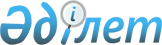 О внесении изменений и дополнения в приказ Министра национальной экономики Республики Казахстан от 27 мая 2015 года № 405 "Об утверждении Перечня товаров, в отношении которых применяются вывозные таможенные пошлины, размер ставок и срок их действия"
					
			Утративший силу
			
			
		
					Приказ Министра национальной экономики Республики Казахстан от 8 декабря 2015 года № 755. Зарегистрирован в Министерстве юстиции Республики Казахстан 11 декабря 2015 года № 12388. Утратил силу приказом Министра национальной экономики Республики Казахстан от 17 февраля 2016 года № 81      Сноска. Утратил силу приказом Министра национальной экономики РК от 17.02.2016 № 81 (вводится в действие со дня его первого официального опубликования).      Примечание РЦПИ!

      Настоящий приказ вводится в действие с 15.12.2015.      В соответствии с подпунктом 2-1) статьи 7 Закона Республики Казахстан от 12 апреля 2004 года «О регулировании торговой деятельности», Законом Республики Казахстан от 12 октября 2015 года «О ратификации Протокола о присоединении Республики Казахстан к Марракешскому соглашению об учреждении Всемирной торговой организации от 15 апреля 1994 года» ПРИКАЗЫВАЮ:



      1. Внести в приказ Министра национальной экономики Республики Казахстан от 27 мая 2015 года № 405 «Об утверждении Перечня товаров, в отношении которых применяются вывозные таможенные пошлины, размер ставок и срок их действия» (зарегистрированный в Реестре государственной регистрации нормативных правовых актов за № 11473, опубликованный в Информационно-правовой системе «Әділет» 8 июля 2015 года) следующие изменения:

      в Перечене товаров, в отношении которых применяются вывозные таможенные пошлины, размер ставок и срок их действия, утвержденных указанным приказом:

      строку:

      «                                                                    »

      изложить в следующей редакции:

      «                                                                   »;

      строку:

      «                                                                    »

      изложить в следующей редакции:

      «                                                                   »;

      дополнить строкой:

      «                                                                   ».



      2. Департаменту развития внешнеторговой деятельности Министерства национальной экономики Республики Казахстан обеспечить в установленном законодательством порядке:

      1) государственную регистрацию настоящего приказа в Министерстве юстиции Республики Казахстан;

      2) в течение десяти календарных дней после государственной регистрации настоящего приказа в Министерстве юстиции Республики Казахстан направление его копии на официальное опубликование в периодических печатных изданиях и информационно-правовой системе «Әділет»;

      3) размещение настоящего приказа на интернет-ресурсе Министерства национальной экономики Республики Казахстан.



      3. Контроль за исполнением настоящего приказа возложить на курирующего вице-министра национальной экономики Республики Казахстан.



      4. Настоящий приказ вводится в действие с 15 декабря 2015 года и подлежит официальному опубликованию.      Министр

      национальной экономики

      Республики Казахстан                       Е. Досаев      «СОГЛАСОВАН»

      Министр финансов

      Республики Казахстан

      ___________Б. Султанов

      «___»_____________2015 год      «СОГЛАСОВАН»

      Министр Республики Казахстан по

      делам экономической интеграции

      ___________Ж. Айтжанова

      «___»_____________2015 год
					© 2012. РГП на ПХВ «Институт законодательства и правовой информации Республики Казахстан» Министерства юстиции Республики Казахстан
				2715 00 000 0Смеси битумные– 60 долларов0постоянно2715 00 000 0Смеси битумные– 15 %0постоянно7204Отходы и лом черных металлов; слитки черных металлов для переплавки (шихтовые слитки)– 15 %, но не менее 20 евро за 1 тонну15 %, но не менее 20 евро за 1 тоннупостоянно7204Отходы и лом черных металлов; слитки черных металлов для переплавки (шихтовые слитки)– 15 %, но не менее 15 евро за 1 тонну15 %, но не менее 15 евро за 1 тоннуДо 30 ноября 2016 года включительно8607 19 100 1Оси в собранном или разобранном виде; колеса и их части бывшие в употреблении– 5 %5 %постоянно